Introducción (Cambria 11, negritas, espaciado posterior 8 puntos)En esta sección se debe de indicar de qué tratará el artículo, describir el contexto del problema y proveer los antecedentes del mismo. (Cambria 10, justificado, espaciado posterior 8 puntos, interlineado sencillo)En el texto del trabajo, citar las referencias por autor y año, de acuerdo a los siguientes ejemplos:* Si se trata de un solo autor: (Wang, 2012)* Si se trata de dos autores: (Martínez y González, 2010)* Si se trata de más de dos autores: (Rodríguez et al., 2007) * Si se trata de más de una referencia, éstas deberán ir separadas una de otra empleando puntos y coma: (Wang, 2012; Levin et al., 2011; Martínez y González, 2010)* Si hay más de una referencia del mismo autor y el mismo año indicarlo escribiendo la letra a, b, etc.: (Wang, 2012a; Wang, 2012b).Citar en el texto tablas y figuras; presentarlas de acuerdo al ejemplo mostrado en el apartado de Resultados y discusión.  NO USAR HIPERVÍNCULOS Metodología (Cambria 11, negritas, espaciado posterior 8 puntos)Subtítulos 1 (Cambria 10, negritas)  Subtítulos 2 (Cambria 10, cursivas y negritas)Este apartado proveerá de la información suficiente y detallada de métodos utilizados, aquellos que ya estén publicados se deben de indicar por su referencia, resaltando las modificaciones más relevantes. (Cambria 10, justificado, espaciado posterior 8 puntos, interlineado sencillo)Citar en el texto tablas y figuras; presentarlas de acuerdo al ejemplo mostrado en el apartado de Resultados y discusión Resultados y discusión (Cambria 11, negritas, espaciado posterior 8 puntos).Subtítulos 1 (Cambria 10, negritas)  Subtítulos 2 (Cambria 10, cursivas y negritas)Resultados obtenidos y su interpretación de forma clara y concisa. (Cambria 10, justificado, espaciado posterior 8 puntos, interlineado sencillo)En este apartado se presentarán los resultados producto de la experimentación, experiencia o aplicación de un proceso formal de búsqueda del conocimiento, que conduzca a establecer conclusiones y resultados sólidos, valiosos y convincentes respecto al objeto de estudio en cuestión.Las tablas deberán numerarse con números arábigos, en la parte superior: Numero de tabla. (Cambria 9, negritas), a continuación incluir un título que ilustre de forma concisa su contenido (Cambria 9, justificado, interlineado sencillo) y deberán numerarse en la parte superior, como tablas consecutivas si aparecen desde la introducción. Si la tabla no es original o propia del presente trabajo deberá escribir la fuente original entre parentesis.Ejemplo: Tabla 1. Temperatura y presión de las muestras A y B. Las gráficas, imágenes, diagramas, dibujos o  fotografías, deberán numerarse en la parte inferior, como figuras consecutivas con números arábigos si aparecen desde la introducción. Si las graficas, imágenes, diagramas, dibujos o  fotografías,  no son originales o propias del presente trabajo deberá escribir la fuente original entre parentesis.Número de figura (Cambria  9, negritas), seguida de un título que ilustre de forma concisa su contenido (Cambria  9, justificado) Ejemplo:Eliminar vínculos electrónicos en figuras, tablas y ecuaciones, no se aceptarán trabajos con hipervínculos.Las tablas no deben llevar color de fondo.Enviar figuras con la mejor calidad posible para que la imagen, gráficos o información se alcance a leer, si con figuras compuestas (con letras) deben agruparlas e insertarla como una sola figura.Procure hacer sus propias tablas en word, no mande imágenes de tablas, al menos que sea una situación imperante.Ejemplo de figura y pie de figura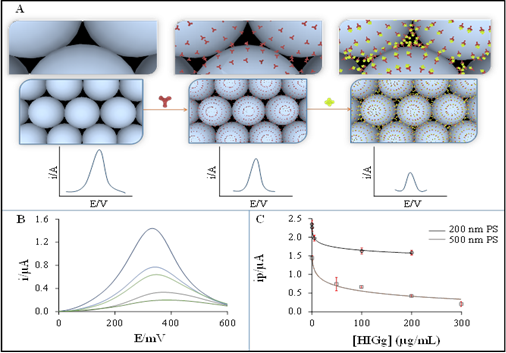 Figura 1.  A. Representación esquemática no a escala de la modificación superficial de las nanoestructuras con biomoléculas, B. Voltamperogramas comparativos para cada caso, C. Curvas de calibración donde se comparan diferentes tamaños de nanoestructuras.Conclusiones (Cambria 11, negritas, espaciado posterior 8 puntos)Se deben de detallar el significado de los resultados reportados en el trabajo, las limitaciones y el trabajo a futuro.Con base en las evidencias y análisis de resultados, en este apartado el autor expondrá de forma breve y clara sus conjeturas respecto a sus hipótesis, objetivos y metas establecidas y si lo considera, hará las sugerencias pertinentes para continuar o profundizar en el trabajo. (Cambria 10, justificado, espaciado posterior 8 puntos)Agradecimientos (Cambria 11, negritas, espaciado posterior 8 puntos)Agradecimiento a los patrocinadores, o colaboradores que ayudaron en la investigación. (Cambria 10, justificado, espaciado posterior 8 puntos)Referencias(Cambria 11, negritas, espaciado posterior 8 puntos)Al final del trabajo, todas las referencias deberán escribirse en orden alfabético, según sea el material de referencia (Sistema de referencia APA séptima edición) https://normas-apa.org/, de acuerdo con los siguientes ejemplos: Fuente Cambria 10, interlineado sencillo, salto entre cada referencia 6 puntos posterior, texto justificado. No usar programas para hacer las referencias, ya que los vínculos se pierden.Ejemplos de citas:Artículos de revistas científicas:Castañeda Naranjo, L.A. y Palacios Neri, J. (2015). Nanotecnología: fuente de nuevos paradigmas. Mundo Nano. Revista Interdisciplinaria en Nanociencias y Nanotecnología, 7(12), 45-49.doi.org/10.22201/ceiich.24485691e.2014.12.49710Lim C.T., Zhang Y. (2007a). Bead-based Microfluidic Immunoassays.  Biosens. Bioelectron, 21, 1143–1252.Lim C.T., Zhang Y. (2007b). The Next Generation of biosensors. Biosens. Bioelectron, 22, 1197–1204.Libros:Herrera Cáceres, C. y Rosillo Peña, M. (2019). Confort y eficiencia energética en el diseño de edificaciones. Universidad del Valle.Tesis:Martínez Ribón, J.G.T. (2011) Propuesta de metodología para la implementación de la filosofía Lean (construcción esbelta) en proyectos de construcción [Tesis de Maestría, Universidad Nacional de Colombia]. http://bdigital.unal.edu.co/10578/Página web: Organización de las Naciones Unidas para la Educación, la Ciencia y la Cultura. (1 de octubre de 2018). Nuevos datos revelan que en el mundo uno de cada tres adolescentes sufre acoso escolar. https://es.unesco.org/news/nuevos-datosrevelan-que-mundo-cada-tres-adolescentes-sufre-acoso-escolarIMPORTANTE: Estos ejemplos son solo para mostrar cómo deben de escribir las referencias de acuerdo con la fuente original, las cuales deben de ir en orden alfabético, sin especificar por secciones si son obtenidas de libros, revistas, tesis, páginas web, etc.Título del trabajo Investigación(Tipografía Cambria 18, centrado y en negritas, sólo la primera letra del título va en mayúscula)Apellido Paterno Apellido Materno Primer Nombre Segundo Nombre1, Chávez Martínez Margarita1, Valladares Rodríguez María Rita1,2* (Tipografía: Cambria 10, texto alineado a la izquierda)1Institución, Departamento o Área. Calle y número, Delegación o Municipio, Ciudad. C.P. 00000. País. (Tipografía: Cambria 9, texto justificado)2Universidad Autónoma Metropolitana, Departamento de Ciencias Básicas. Av. San Pablo No. 420, Azcapotzalco, Ciudad de México, C.P. 02128. México.Si todos los coautores pertenecen a la misma institución, no poner superíndice. Recibido: día/mes/añoAceptado: día/mes/añoPalabras clave:Máximo 3 palabras,  separadas usando coma (Cambria 10, alineado a la izquierda)Keywords:Máximo 3 palabras, separadas usando coma (Cambria 10, alineado a la izquierda)RESUMEN (Mínimo 100, máximo 150 PALABRAS; mínimo 8 y máximo 12 renglones) El resumen es una de las partes más importantes del trabajo, ya que será leído por un gran número de investigadores. El resumen es una concentración de la información en el artículo y debe ser breve (entre 100 y 150 palabras) y especifico, expresando el objetivo, incluyendo los métodos usados y los resultados principales. El resumen no deberá incluir detalles triviales experimentales, referencias, figuras o ecuaciones. (Texto: Cambria 10, a renglón seguido y justificado) ABSTRACT (Minimum 100, maximum 150 WORDS; minimum 8 and maximum 12 lines)The abstract is one of the most important parts of the work, as it will be tested by a large number of researchers. The abstract is a concentration of the information in the article and should be brief (between 100 and 150 words) and specific, expressing the objective, including the methods used and the main results. The abstract should not include experimental trivial details, references, figures or equations.(Text: Cambria 10, a line followed and justified) MuestraTemperatura (°C)Presión (atm)A251B500.9